Angebot Interviewpartner zum „Tag der Rückengesundheit“Anlass: 17. Tag der Rückengesundheit Termin: 15. März 2018Diesjähriges Motto: Rückenfit an der frischen LuftInterviewpartner: Dr. Reinhard Schneiderhan, Orthopäde aus München und Präsident der deutschen Wirbelsäulenliga e.V.Mögliche Themen:Rückengesund mit Hund: Wie der Alltag mit dem Vierbeiner rückenfreundlich gestaltet werden kann, vom Gassi gehen bis zur Hundeschule. Praxistipps von Dr. Schneiderhan (selbst Hundehalter), mit denen „Herrchen" und "Frauchen"  an der frischen Luft ihren Rücken trainieren und auf diese Weise wirkungsvoll Beschwerden vorbeugen können. 
weiteres Material: O-Töne, Pressemitteilung, Fotos (Dr. Schneiderhan und Hund) Interdisziplinäre Zweitmeinung: Dr. Schneiderhan vertritt die Ansicht, dass viele offene Operationen am Rücken heute überflüssig sind und durch konservative und minimalinvasive Therapien meistens ein besseres Ergebnis für den Patienten erzielt werden kann. Obwohl heute längst nicht immer operiert werden muss, hat der Anteil der operativen Eingriffe an der Wirbelsäule in den letzten Jahren bundesweit deutlich zugenommen. Dabei gibt es vielfach fortschrittlichere und schonendere Methoden – die aber nicht jeder Arzt kennt. Wichtig ist laut Dr. Schneiderhan, die zweite Meinung in einem spezialisierten, fachübergreifenden Fachärzteteam einzuholen. Denn ein anderer Operateur hat häufig die gleiche Motivation und die gleiche Sicht auf den Fall.Gerne steht Dr. Schneiderhan als einer der namhaftesten Experten in seinem Fachgebiet auch als O-Ton-Geber für andere Themenschwerpunkte rund um das Thema Rückengesundheit zur Verfügung Klinikkontakt
MVZ Praxisklinik Dr. Schneiderhan & Kollegen, Theresa Leurs, Eschenstr. 2, 82024 München/Taufkirchen 
leurs@orthopaede.com, Tel: 089 / 614510-53, Fax: 089 / 614510-12www.orthopaede.com 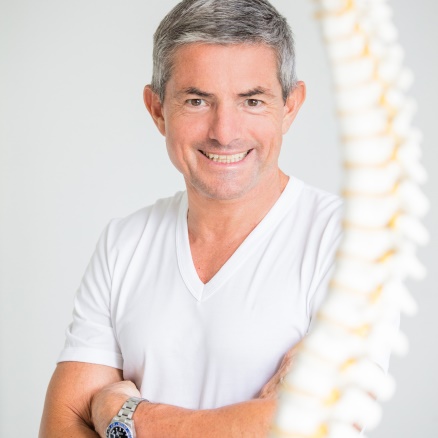 Berufliche LaufbahnMitgliedschaftenDeutsche Gesellschaft für Schmerzmedizin e.V. (DGS)Deutsche Gesellschaft zum Studium des Schmerzes (DGSS)Interdisziplinäre Gesellschaft für orthopädische/unfallchirurgische und allgemeine Schmerztherapie (IGOST)International Muskuloskeletal Laser Society (IMLAS)International Spinal Injection Society (ISIS)World Institute of Pain (WIP)PublikationenDein Rücken. Endlich schmerzfrei, Dr. med. Reinhard Schneiderhan, Klaus Oberbeil Verlag, Aschau 2007. ISBN 9 783 980 238 922.Schmerzfrei daheim & im Büro. Der schnelle Weg zum gesunden Rücken, Dr. med. Reinhard Schneiderhan, Klaus Oberbeil Verlag, Aschau 2010. ISBN 978 3 9813597 0 1.Endlich schmerzfrei! Neue Strategien gegen Rückenschmerzen: Die besten Therapien für Ihre Wirbelsäule. Dr. med. Reinhard Schneiderhan, Klaus Oberbeil Verlag, Aschau 2013. ISBN 978 3 9813597 1 8.Über die MVZ Praxisklinik Dr. Schneiderhan & Kollegen:Seit 1996 ist die MVZ Praxisklinik Dr. Schneiderhan & Kollegen als interdisziplinäres Kompetenzzentrum für Wirbelsäulenschmerzmedizin auf die Behandlung von Wirbelsäulenerkrankungen spezialisiert. In den drei medizinischen Versorgungszentren am Standort München/Taufkirchen arbeiten insgesamt 14 Ärzte aus den Fachbereichen Orthopädie und Schmerztherapie, Neurochirurgie, Neurologie, Diagnostische Radiologie, Allgemeinmedizin, Psychologie sowie Physikalische und Rehabilitative Medizin fachübergreifend in einem Team zusammen. Für den Patient wird ein individuell passendes Konzept für die bestmögliche Behandlung entwickelt nach dem Grundsatz: „So viel wie nötig, so wenig und schonend wie möglich.“ Bei vielen minimalinvasiven Behandlungen ist die MVZ Praxisklinik Dr. Schneiderhan & Kollegen Vorreiter in Europa und zählen mit über 40.000 durchgeführten minimalinvasiven Eingriffen an der Wirbelsäule mit zu den erfahrensten Spezialisten in Europa.1979 - 1986Studium der Humanmedizin an der Technischen Universität München1986 - 1987Stabsarzt Gebirgsjägerbataillon Mittenwald1988 - 1991Weiterbildung Orthopädie und Wirbelsäulenchirurgie an der Unfallklinik Murnau1991 - 1993Weiterbildung klassische Orthopädie an der Orthopädischen Klinik Rummelsberg bei Nürnberg; die frühzeitige Spezialisierung auf Wirbelsäulenerkrankungen und Schmerztherapie wird Leitlinie für das gesamte spätere Tätigkeitsfeld in der Orthopädie1993Niederlassung als Orthopäde1994Fortbildung und Spezialisierung im Bereich ambulante orthopädische Schmerztherapie1995Genehmigung zur Behandlung chronischer Schmerzpatienten als einer der ersten Orthopäden Münchens im Rahmen des Ersatzkassenvertrages; kontinuierliche Weiterbildung in ambulanter spezieller Schmerztherapie und stationärer minimalinvasiver Schmerztherapie, Fortbildungsseminare im In- und Ausland und Hospitation in internationalen Schmerztherapieeinrichtungen und Schmerzkliniken1996Abschluss der Akupunkturausbildung und Studienaufenthalte in internationalen Schmerztherapieeinrichtungen
Workshop-Fortbildungen mit Therapieschwerpunkt minimalinvasive Methoden der Schmerztherapie1997Prüfung als erster Orthopäde Münchens für die Zulassung zur Behandlung chronischer Schmerzpatienten im Rahmen des Ersatzkassenvertrages
Anerkennung der Bezeichnung ‚Algesiologe der Deutschen Gesellschaft für Schmerzmedizin e.V. (DGS)’1998Orthopädischer Leiter des Regionalzentrums der Deutschen Gesellschaft für Schmerzmedizin e.V. (DGS) München1999Gründung der orthopädischen Praxisklinik Dr. Schneiderhan & Kollegen2000Ernennung zum Präsidenten der deutschen Wirbelsäulenliga e.V.2004Auszeichnung spezielle Schmerztherapie2011Ärztlicher Leiter des Regionalzentrums der Deutschen Gesellschaft für Schmerzmedizin e.V. (DGS) München/Taufkirchen